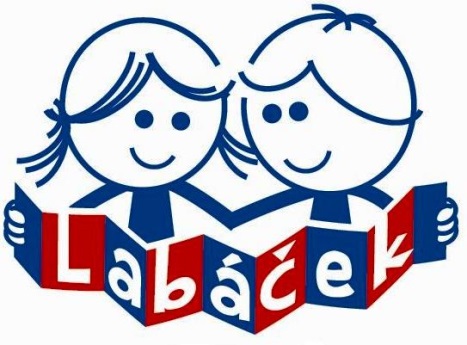 ABLE mateřská škola a znalecká a realitní a.s.Školní řádZákladní právní podklady:Školské právní předpisy a materiály MŠMT Zákony  Zákon č. 561/2004 Sb., o předškolním, základním, středním, vyšším odborném a jiném vzdělávání (školský zákon), ve znění pozdějších předpisů. Zákon č. 563/2004 Sb., o pedagogických pracovnících a o změně některých zákonů, ve znění pozdějších předpisů.Nařízení vlády  Nařízení vlády č. 75/2005 Sb., o stanovení rozsahu přímé vyučovací, přímé výchovné, přímé speciálně pedagogické, přímé pedagogicko-psychologické činnosti pedagogických pracovníků, ve znění pozdějších předpisů. Nařízení vlády č. 222/2010 Sb., kterým se stanoví katalog prací ve veřejných službách Vyhlášky MŠMT  Vyhláška č. 671/2004 Sb., kterou se stanoví podrobnosti o organizaci přijímacího řízení ke vzdělávání ve středních školách, ve znění pozdějších předpisů.Vyhláška č. 43/2006 Sb., kterou se mění vyhláška MŠMT č. 14/2005 Sb., o předškolním vzdělávání, v platném znění a ve znění pozdějších předpisů,Vyhláška č. 410/2005 Sb., o hygienických požadavcích na prostory a provoz zařízení a provozoven pro výchovu a vzdělávání dětí a mladistvých. Vyhláška č. 16/2005 Sb., o organizaci školního roku, ve znění pozdějších předpisů. Vyhláška č. 17/2005 Sb., o podrobnějších podmínkách organizace České školní inspekce a výkonu inspekční činnosti Vyhláška č. 48/2005 Sb., o základním vzdělávání a některých náležitostech plnění povinné školní docházky, ve znění pozdějších předpisů. Vyhláška č. 64/2005 Sb., o evidenci úrazů dětí, žáků a studentů, ve znění pozdějších předpisů. Vyhláška č. 72/2005 Sb., o poskytování poradenských služeb ve školách a školských poradenských zařízeních, ve znění pozdějších předpisů. Vyhláška č. 27/2016 Sb., o vzdělávání dětí, žáků a studentů se speciálními vzdělávacími potřebami a dětí, žáků a studentů mimořádně nadaných. Vyhláška č. 74/2005 Sb., o zájmovém vzdělávání, ve znění pozdějších předpisů. Vyhláška č. 107/2005 Sb., o školním stravování, ve znění pozdějších předpisů. Vyhláška č. 317/2005 Sb., o dalším vzdělávání pedagogických pracovníků, akreditační komisi a kariérním systému pedagogických pracovníků, ve znění pozdějších předpisů. Vyhláška č. 364/2005 Sb., o dokumentaci škol a školských zařízení, ve znění pozdějších předpisů. Vyhláška č. 3/2015 Sb., o některých dokladech o vzděláníVyhlášky ostatních ministerstev  Vyhláška MZd č. 106/2001 Sb., o hygienických požadavcích na zotavovací akce pro děti, ve znění pozdějších předpisů.Vnitroresortní předpisy MŠMT 1) Směrnice, opatření, příkazy, pokyny  Metodický pokyn MŠMT k jednotnému postupu při uvolňování a omlouvání žáků z vyučování, prevenci a postihu záškoláctví č. j. 10 194/2002-14, Věstník MŠMT sešit 3/2002. Metodický pokyn k zajištění bezpečnosti a ochrany zdraví dětí, žáků a studentů ve školách a školských zařízeních zřizovaných Ministerstvem školství, mládeže a tělovýchovy č.j. 37 014/2005-25, Věstník MŠMT sešit 2/2006. Metodický pokyn k environmentálnímu vzdělávání, výchově a osvětě (EVVO), č.j. 16745/2008-22. Pokyn ministra školství, mládeže a tělovýchovy k postupu při povolování výuky některých předmětů v cizím jazyce, č.j. 527/2008-23. Sdělení Ministerstva školství, mládeže a tělovýchovy k  postupu a stanoveným podmínkám pro udělování a odnímání schvalovacích doložek učebnicím a učebním textům a k zařazování učebnic a učebních textů do seznamu učebnic, č.j. 1052/2009-20. Metodické doporučení k primární prevenci rizikového chování u dětí, žáků a studentů ve školách a školských zařízeních, Č.j. 21 291/2010-28. Metodická doporučení k začleňování žáků-cizinců do výuky v českých základních školách, č.j. 25 120/2011-27. Metodický pokyn MŠMT k řešení šikanování ve školách a školských zařízeních, Č.j. MSMT- 22294/2013-1.2) Rámcové vzdělávací programy a související materiály  Upravený Rámcový vzdělávací program pro základní vzdělávání platný od 1. 9. 2016. Upravený Rámcový vzdělávací program pro předškolní vzdělávání platný od 1. 9. 2016.II. Další právní předpisy Zákony  Zákon č. 359/1999 Sb., o sociálně právní ochraně dětí, ve znění pozdějších předpisů. Zákon č. 101/2000 Sb., o ochraně osobních údajů a o změně některých zákonů, ve znění pozdějších předpisů. Zákon č. 121/2000 Sb., o právu autorském, ve znění pozdějších předpisů. Zákon č. 258/2000 Sb., o ochraně veřejného zdraví a o změně některých souvisejících zákonů, ve znění pozdějších předpisů. Zákon č. 500/2004 Sb., správní řád, ve znění pozdějších předpisů. Zákon č. 262/2006 Sb., zákoník práce, ve znění pozdějších předpisů. Zákon č. 89/2012 Sb., občanský zákoník, ve znění pozdějších předpisů.potřeb, ve znění pozdějších předpisů.Novela zákona č. 561/2004 Sb., o předškolním, základním, středním, vyšším odborném a jiném vzdělávání (školský zákon), ve znění zákona č. 178/2016 Sb., Nejdůležitější změny: § 16 Podpora vzdělávání dětí, žáků a studentů se speciálními vzdělávacími potřebami§ 16a Poradenská pomoc školského poradenského zařízení§ 16b Revize§ 21 Práva žáků, studentů a zákonných zástupců dětí a nezletilých žáků§ 34 Organizace předškolního vzdělávání§ 34a Povinnost předškolního vzdělávání a způsoby jejího plnění§ 34b Individuální vzdělávání dítěte§ 36 Plnění povinnosti školní docházky§ 37 Odklad povinné školní docházky§ 40 Druhy jiného způsobu plnění povinné školní docházky§ 41 Individuální vzdělávání žáka§ 60 Organizace přijímacího řízení ve stření škole§ 123 Úplata za vzdělávání a školské služby§ 144 Údaje v rejstříku škol a školských zařízení§ 164 až § 166 Ředitel školy a školského zařízení§ 174 Česká školní inspekce§ 182a Přestupky Obsah Školního řádu:Identifikační údaje o MŠPříjímání dítěte do mateřské školyPovinné předškolní vzděláváníOmlouvání nepřítomnosti dítěteIndividuální vzdělávání dítěteSystém péče o děti s přiznanými podpůrnými opatřenímiŠkolní vzdělávací programSpolupráce s rodinou a dalšími partnery školyProvoz MŠRežim dneDenní řád s orientačním časovým harmonogramemPéče o zdraví a bezpečnost dětí doplněnaZdraví dětíStravování dětíÚplata v mateřské škole Ochrana majetkuPráva a povinnosti dítětePráva a povinnosti rodičů dětíZávěrečná ustanoveníIdentifikační údaje o MŠ:Název: ABLE mateřská škola a realitní a znalecká, a.s.Motivační název: Labáček 	Provozovna: Bedřichov 86, 543 51 Špindlerův MlýnZřizovatel: ABLE mateřská škola a realitní a znalecká, a.s.Statutární zástupce: Klára Danielis, kontakt do kanceláře MŠ: +420 777 260 315Kapacita: 15 dětí (1 třída)Ředitelka MŠ: Lucie Kondělková DiS., kontakt: +420 737 611 317Telefon na personál MŠ: 705 302 308E-mail: labacek@ablems.czWeb: www.mslabacek.czPříjímání dětí a ukončení docházky:Mateřská škola zajišťuje předškolní vzdělávání pro děti zpravidla od 3 do 6 let, nejdříve však pro děti od 2 let, toto ustanovení platí do 31.8.2020. Předškolní vzdělávání je povinné pro děti, které dosáhly od počátku školního roku, který následuje po dni, kdy dítě dosáhlo pátého roku věku.Přijímání dětí do mateřské školy se provádí formou zápisu k předškolnímu vzdělávání. Termín a místo zápisu stanoví ředitel mateřské školy v dohodě se zřizovatelem od 2. do 16. května a zveřejní je způsobem v místě obvyklým tj. webové stránky a úřední deska. Ředitel školy stanoví pro zápis kritéria, která jsou zveřejněna současně se zveřejněním termínu a místa zápisu.  Dítě je možné přijmout i v průběhu školního roku. Každé přijímání dítěte podléhá správnímu řízení.Otázky týkající se přijímání dětí, ukončování docházky, úplaty za předškolní vzdělávání dítěte a stravování v mateřské škole projednává rodič se statutárním zástupcem - Klára Danielis, tel. +420 777 260 315 denně od 9:30 hod. do 17:30 hod.Všechny děti mají k dispozici individuální zkušební pobyt v MŠ, až do doby jejich úplné adaptace. K tomu napomáhá spolupráce s našimi pedagogy. Povinné předškolní vzdělávání:Zákonný zástupce dítěte je povinen přihlásit dítě k zápisu k předškolnímu vzdělávání v kalendářním roce, ve kterém začíná povinnost předškolního vzdělávání dítěte. Pokud nepřihlásí zákonný zástupce dítě k povinnému předškolnímu vzdělávání, dopustí se přestupku podle §182a školského zákona.Dítě, pro které je předškolní vzdělávání povinné, se vzdělává ve spádové mateřské škole, pokud se zákonný zástupce nerozhodl pro jinou mateřskou školu nebo pro individuální vzdělávání dítěte.Zákonný zástupce je povinen zajistit povinné předškolní vzdělávání a formu pravidelné denní docházky v pracovních dnech. Rozsah povinného předškolního vzdělávání je stanoven na 4 hodiny denně. Začátek vzdělávání stanoví ředitel školy, a to v rozmezí od 8 hod. do 10 hod. Povinnost předškolního vzdělávání není dána ve dnech, které připadají na období školních prázdnin. Zůstává ale právo dítěte vzdělávat se v mateřské škole po celou dobu provozu, v němž je vzděláváno.Zákonní zástupci mají povinnost zajistit, aby dítě, které plní povinné předškolní vzdělávání, docházelo řádně do školy. Zanedbává-li péči o povinné předškolní vzdělávání, dopustí se tím přestupku podle §182a školského zákona.Omlouvání nepřítomnosti dítěte:Nepřítomné dítě omlouvá zákonný zástupce dítěte.Ředitel mateřské školy je oprávněn požadovat doložení důvodů nepřítomnosti dítěte.Zákonný zástupce je povinen doložit důvody nepřítomnosti dítěte nejpozději do 3 dnů ode dne výzvy.Oznámení nepřítomnosti je možné provést:telefonicky do kanceláře školy nebo na telefon personálu mateřské školypísemně učitelce v mateřské škole nebo e-mailem do kanceláře mateřské školyosobně učitelce v mateřské školeUčitelka mateřské školy eviduje školní docházku své třídy. V případě neomluvené absence nebo zvýšené omluvené absence informuje učitelka v mateřské škole ředitelku mateřské školy nebo statutární zástupkyni, která poskytnuté informace vyhodnocuje. Při zvýšené omluvené nepřítomnosti ověřuje její věrohodnost.Neomluvenou absenci dítěte řeší ředitelka školy nebo statutární zástupkyně mateřské školy pohovorem, na který je zákonný zástupce pozván doporučujícím dopisem. Při pokračující absenci ředitelka školy nebo statutární zástupkyně zašle oznámení o pokračující nepřítomnosti dítěte orgánu sociálně-právní ochrany dětí.Individuální vzdělávání dítěte:Zákonný zástupce dítěte, které bude plnit povinnost předškolního vzdělávání individuálním vzděláváním dítěte, je povinen oznámit tuto skutečnost řediteli spádové mateřské školy. Oznámení je povinen učinit nejpozději 3 měsíce před počátkem školního roku, kterým začíná povinnost předškolního vzdělávání dítěte. Skutečnost, zda dítě má být individuálně vzděláváno, závisí na rozhodnutí zákonného zástupce dítěte, není zde tedy „povolovací režim“ ze strany ředitele školy, jako je tomu v případě základního vzdělávání. Vždy by se však mělo jednat o odůvodněné případy, pro které bude dítě vzděláváno individuálním způsobem. Oznámení zákonného zástupce o individuálním vzdělávání dítěte musí obsahovat
a) jméno, popřípadě jména, a příjmení, rodné číslo a místo trvalého pobytu dítěte, v případě cizince místo pobytu dítěte, b) uvedení období, ve kterém má být dítě individuálně vzděláváno, c) důvody pro individuální vzdělávání dítěte.  Ředitel mateřské školy předá zákonnému zástupci dítěte přehled oblastí, v nichž má být dítě vzděláváno. Tyto oblasti vychází ze školního vzdělávacího programu mateřské školy. Ředitel mateřské školy dohodne se zákonným zástupcem dítěte: - způsob ověření (přezkoušení dítěte v mateřské škole) - termíny ověření, včetně náhradních termínů (ověření se musí uskutečnit v období od 3. do 4. měsíce od začátku školního roku). Zákonný zástupce dítěte je povinen zajistit účast dítěte u ověření. Ředitel mateřské školy ukončí individuální vzdělávání dítěte, pokud zákonný zástupce dítěte nezajistil účast dítěte u ověření, a to ani v náhradním termínu. Výdaje spojené s individuálním vzděláváním. Výdaje spojené s individuálním vzděláváním dítěte hradí zákonný zástupce dítěte, s výjimkou speciálních kompenzačních pomůcek a výdajů na činnost mateřské školy, do níž bylo dítě přijato k předškolnímu vzdělávání. Výdaje spojené s individuálním vzděláváním hradí zákonný zástupce s výjimkou speciálních kompenzačních pomůcek a výdajů na činnost mateřské školy, do níž bylo dítě přijato k předškolnímu vzdělávání.Systém péče o děti s přiznanými podpůrnými opatřeními:Podpůrná opatření prvního stupně Ředitel mateřské školy rozhodne o poskytování podpůrných opatření prvního stupně bez doporučení školského poradenského zařízení i bez informovaného souhlasu zákonného zástupce. Tím není dotčeno právo zákonného zástupce na informace o průběhu a výsledcích vzdělávání dítěte. Učitel mateřské školy zpracuje plán pedagogické podpory, ve kterém bude upravena organizace a hodnocení vzdělávání dítěte včetně úpravy metod a forem práce a projedná jej s ředitelem školy. Pokud by nepostačovala podpůrná opatření prvního stupně (po vyhodnocení plánu pedagogické podpory) doporučí ředitel školy využití poradenské pomoci školského poradenského zařízení za účelem posouzení speciálních vzdělávacích dítěte. Podpůrná opatření druhého až pátého stupně Podmínkou pro uplatnění podpůrného opatření 2 až 5 stupně je doporučení školského poradenského zařízení a s informovaným souhlasem zákonného zástupce dítěte. K poskytnutí poradenské pomoci školského poradenského zařízení dojde na základě vlastního uvážení zákonného zástupce, doporučení ředitele mateřské školy nebo OSPOD. Ředitel školy určí pedagogického pracovníka odpovědného za spolupráci se školským poradenským zařízením v souvislosti s doporučením podpůrných opatření dítěti se speciálními vzdělávacími potřebami. Ředitel školy zahájí poskytování podpůrných opatření 2 až 5 stupně bezodkladně po obdržení doporučení školského poradenského zařízení a získání informovaného souhlasu zákonného zástupce. Ředitel školy průběžně vyhodnocuje poskytování podpůrných opatření, nejméně však jeden krát ročně, v případě souvisejících okolností častěji. Ukončení poskytování podpůrného opatření 2 až 5 stupně je-li z doporučení školského poradenského zařízení zřejmé, že podpůrná opatření 2 až 5 stupně již nejsou potřeba. V takovém případě se nevyžaduje informovaný souhlas zákonného zástupce, s ním se pouze projedná.Vzdělávání dětí nadaných Mateřská škola vytváří ve svém školním vzdělávacím programu a při jeho realizaci podmínky k co největšímu využití potenciálu každého dítěte s ohledem na jeho individuální možnosti. To platí v plné míře i pro vzdělávání dětí nadaných. Mateřská škola je povinna zajistit realizaci všech stanovených podpůrných opatření pro podporu nadání podle individuálních vzdělávacích potřeb dětí v rozsahu prvního až čtvrtého stupně podpory. Školní vzdělávací program:Školka má vypracovaný svůj vlastní vzdělávací program, který vychází z rámcového programu pro předškolní vzdělávání MŠ ČR. Koncepce školky čerpá ze všech vzdělávacích oblastí RPV PV (Rámcový vzdělávací program pro předškolní vzdělávání), ze kterých se snaží maximalizovat úspěch vzdělávacích záměrů pedagogů, ale přitom klade důraz na zdravé životní návyky a návrat k přirozenosti dítěte, tedy k pohybu, což zajistí dítěti nejen fyzickou, ale také psychickou odolnost a zdravé myšlení. Projekt je zaměřen na doplnění chybějícího článku předškolní jazykové výchovy, neboť v tomto stádiu jsou děti nejvíce vnímavé k jazyku mateřskému, tak cizímu. Výuka je vedena hravou formou pomocí písniček, říkanek, pohádek, a her. Celodenní komunikace pedagogů a dětí probíhá v obou jazycích podobně jako v bilinvigní rodině za pomoci jednoduchých slovních spojení a přítomnosti rodilého mluvčího. Nejde tedy přímo o výuku cizího jazyka, která by byla v tomto věku neefektivní, ale o navození cizojazyčného prostředí, jenž začne dítě brzy vnímat jako jemu přirozené. Cílem našeho programu je zajistit dětem všestranný rozvoj dovedností a znalostí, podpořit jejich individualitu a osobnost, vést je ke zdravému životnímu stylu a pomoc jim vnímat cizí jazyk jako další přirozenou formu komunikace. Všechny děti jsou vychovávány společně bez rozdílu věku, což zajistí přirozené sociálníprostředí a naučí děti toleranci, sebeúctě, respektu a pomoci druhým. Aktivity, předevšímsportovní, absolvují děti podle věkových skupin.
Školní vzdělávací program je veřejný dokument a je přístupný na nástěnce v MŠ a webových stránkách MŠ.Spolupráce s rodinou a dalšími partnery školy:Nejbližšími spolupracovníky školy jsou rodiče.
Spolupráce funguje na základě partnerství – oboustranná důvěra, otevřená komunikace, vstřícnost, porozumění, respekt a ochota spolupracovat.
Rodiče jsou pravidelně a dostatečně informováni o všem, co se v mateřské škole děje (osobně, formou nástěnek, letáčků, internetu).Učitelé a zaměstnanci mateřské školy chrání soukromí rodiny a zachovávají patřičnou mlčenlivost o jejich vnitřních záležitostech. Jednají s rodiči ohleduplně, taktně, diskrétně a s vědomím, že pracují s důvěrnými informacemi. Do života a soukromí rodiny nezasahují (vyvarují se přílišné horlivosti a poskytování nevyžádaných rad).
Rodiče si mohou sjednat schůzku s učitelkou i za přítomnosti ředitelky školy či statutárního zástupce.Schůzky s rodiči budou probíhat za přítomnosti třídních učitelek a statutárního zástupce individuálně, dle potřeb rodičů.V lednu a červnu probíhají osobní schůzky s učitelkami a rodiči za účelem prezentace edukace a práce s dětmi v daném školním roce.Provoz MŠ:Provoz mateřské školy je celodenní od 7:30 do 17:00 hodin (dle individuálních potřeb po domluvě s učitelkou i déle či dříve před otevírací dobou – služba za poplatek 100,-Kč/hod.). Příchod dítěte doporučujeme do 9:30 hodin. Pozdější příchod doporučujeme ústně či telefonicky zákonným zástupcem nahlásit učitelce.  Zákonný zástupce je povinen předávat a vyzvedávat dítě osobně, pokud těmito úkony pověří jinou osobu, musí tuto skutečnost potvrdit písemně předem učitelce MŠ. Též tato osoba musí být zapsána v evidenčním listu.Vyzvedávání dětí po obědě doporučujeme od 12:00 do 12:30 hod.; po odpolední relaxaci, spánku od 15:00 hod. do konce provozu MŠ, nedohodnou-li se zákonní zástupci individuálně s učitelkou jinak. Omluvy dětí probíhají ústně či telefonicky, stravu je nutno odhlásit do 7:00 hod. stávajícího dne nepřítomnosti.V celém areálu MŠ platí zákaz kouření, vstupu osobám pod vlivem alkoholu, či jiných omamných látek. Procházet třídy a ostatní prostory bez vědomí učitelek je rovněž zakázáno.Režim dne:Organizační chod mateřské školy je zajištěn pravidelným denním řádem, který je v případě potřeby flexibilně měněn. Umožňuje organizaci činností dětí v průběhu dne přizpůsobovat potřebám dětí a aktuální situaci. Rodiče mají možnost (po dohodě) přivádět své dítě do mateřské školy kdykoliv během dne.Denní řád s orientačním časovým harmonogramem:7,30   -   9,00  scházení dětí, volná hra a individuální činnosti dle volby dětí9,00   -   9,15  hygiena, svačinka9,15   - 10,00  vzdělávací činnost (v anglickém i českém jazyce)10,00 - 12,00  pobyt venku, pohybové aktivity, hygiena12,00 - 12,30  oběd, hygiena12,30 - 14,30  spánek, odpočinek, relaxační a zájmové činnosti14.30 - 17,00  hygiena, svačina, individuální práce s dětmi, zájmové aktivity v rámci MŠ,                             neřízená činnost dětí, pobyt venkuPéče o zdraví a bezpečnost dětí doplněná kapitola: Za bezpečnost a ochranu dětí v době výchovně vzdělávací činnosti odpovídají učitelé mateřské školy.Počty dětí v mateřské škole se naplňují dle přiložených tabulek: Mateřská škola (§ 2 odst. 1 a 1b vyhlášky č. 14/2005 Sb.) 2. Třída mateřské školy (§ 2 odst. 1b, 2, 3 a 4 vyhlášky č. 14/2005 Sb.) Děti s přiznanými podpůrnými opatřeními (§ 2 odst. 5 vyhlášky č. 14/2005 Sb.) Děti mladší 3 let (§ 2 odst. 6 vyhlášky č. 14/2005 Sb.) Péče o zdraví a bezpečnost dětí při pobytu mimo místo, kde se uskutečňuje vzdělávání (§ 5 odst. 2 vyhlášky č. 14/2005 Sb.)Z důvodů zajištění bezpečnosti a ochrany zdraví dětí má MŠ povinnost poučit dítě o vhodném chování v prostředí MŠ i na akcích mimo ni (řídíme se pravidly bezpečného chování, která jsou dětem stále vštěpovány). Všichni pedagogičtí pracovníci a provozní zaměstnanci mají povinnost dbát na bezpečí všech dětí v MŠ.Je povinností rodiče při příchodu do MŠ dítě předat učitelce, po domluvě i v šatně (v žádném případě poslat do třídy, aniž by učitelka rodiče spatřila) – sdělením učitelky zákonnému zástupci „přebírám dítě“ MŠ nese za dítě odpovědnost. To samé nastává v případě vyzvedávání, kdy učitelka sdělením „předávám dítě“ ukončuje zodpovědnost MŠ. (Rodič také dává příklad dítěti, že se s učitelkou pozdraví, v odpoledních hodinách mohou i konzultovat program v MŠ atd.). Při společných akcích s rodiči zodpovídají za bezpečnost svých dětí zákonní zástupci. Rovněž z bezpečnostních důvodů si škola vymiňuje právo ve výjimečných případech omezit pobyt pověřené osoby, která přivádí a vyzvedává dítě, v prostorách MŠ v průběhu dne na nezbytně nutnou dobu. Přítomnost dalších osob je možná pouze po předchozí dohodě se zástupcem mateřské školy.MŠ vede evidenci úrazů dětí, k nimž došlo při vzdělávání a činnostech s ním spojených, vyhotovuje záznamy o úrazech a řídí se vyhláškou č. 64/2005 Sb., o evidenci úrazů dětí, žáků, studentů.Z bezpečnostních i hygienických důvodů není přípustný vstup a pobyt psů a jiných domácích zvířat v prostorách MŠ.Zdraví dětí:Do mateřské školy patří pouze zdravé dítě, učitelky mají právo, v zájmu zachování zdraví ostatních dětí nepřijmout do MŠ děti se závažným podezřením na nachlazení či jiné infekčními nemoci. V tomto případě doporučí učitelka zákonnému zástupci návštěvu dětského lékaře a doložení zprávy, že je možné dítě umístit do dětského kolektivu.
Rodiče jsou povinni nahlásit výskyt infekčního onemocnění v rodině a veškeré údaje o zdraví dítěte, po vyléčení infekčního onemocnění dítě do MŠ přijímáme pouze s potvrzením od lékaře, že je dítě zdrávo a může navštěvovat mateřskou školu (v zájmu zdraví ostatních dětí).
Při náhlém onemocnění dítěte jsou rodiče ihned telefonicky informováni a jsou povinni si dítě co nejdříve vyzvednout z MŠ.V průběhu celého roku mají rodiče povinnost hlásit každou změnu zdravotního stavu dítěte s ohledem na celodenní pobyt dítěte v kolektivu.Stravování dětí:Dle vyhlášky č. 107, o školním stravování a §119 zákona č.561/2004 Sb., (školský zákon) se v zařízeních školního stravování uskutečňuje stravování dětí v době jejich pobytu v mateřské škole. To znamená, že pokud vyzvedne rodič dítě mimořádně po obědě, ztrácí dítě nárok na odpolední svačinu bez náhrady. Celodenní stravování v mateřské škole činí 40,86 ,- Kč, polodenní 31,43,- Kč.  Za organizaci stravování, dozoru nad dětmi a utužováním potřebných návyků, odpovídají učitelky. Je důležitá vzájemná spolupráce s rodinou. Děti, které zvládají dostatečně sebe obsluhu, používají při jídle příbory.   Platby v mateřské škole: Úplata v mateřské škole je hrazena na účet uvedený ve smlouvě o péči o dítě nebo oproti příjmovému dokladu v hotovosti. Platbu v hotovosti přijímá a potvrzuje výhradně statutární zástupce nebo ředitelka MŠ. Výše platby i splatnost měsíčního školného a stravného je uvedena ve smlouvě.Ochrana majetku:Děti jsou učitelkami a ostatními zaměstnanci školy vedeny k ochraně majetku školy (hračky, didaktické pomůcky, vybavení aj.). V případě úmyslného poškozování bude tato záležitost projednána s rodiči dítěte.Za cenné předměty, včetně hraček přinesených z domova, mateřská škola neručí. Pozor na náušnice a řetízky z drahých kovů! Děti nejsou pojištěny proti ztrátám.
Práva a povinnosti dítěte:Dítě má právo na vzdělávání a výchovu směřující k rozvoji všech jeho schopností a dovedností, na volný čas a hru, na stýkání se s jinými dětmi a lidmi.Má právo užívat vlastní kulturu.Má právo na emočně kladné prostředí a projevování lásky (má právo být s lidmi, kteří ho mají rádi, právo na pozornost).Má právo na zvláštní péči a výchovu v případě postižení či znevýhodnění vůči ostatním dětem.Má právo na fyzicky i psychicky bezpečné prostředí při pobytu v mateřské škole.Má právo být chráněno před jakoukoliv formou diskriminace, před fyzickým a psychickým násilím, zneužíváním, zanedbáváním výchovy a před vlivem sociálně patologických jevů.Má právo na respektování jeho individuality, právo ovlivňovat rozhodnutí, co se s ním stane, právo na chování přiměřené věku, právo být připravováno na svobodu jednat a žít svým vlastním způsobem.Děti jsou povinny řídit se pokyny učitelek a dalších oprávněných osob školy, respektovat práva ostatních dětí a dodržovat pravidla kulturního chování.Práva a povinnosti rodičů dětí:Rodiče mají právo na diskrétnost a ochranu informací týkajících se jejich osobního a rodinného života.Po dohodě s učitelkou mohou být rodiče přítomni výchovně vzdělávacím činnostem ve třídě.Rodiče mají právo konzultovat výchovné i jiné problémy svého dítěte s učitelkami nebo ředitelkou školy (ředitelka školy je k dispozici zpravidla denně nebo dle předchozí dohody).Rodiče mají právo průběžně během roku na informace u učitelek o průběhu a výsledcích vzdělávání dítěte.Rodiče mohou přispívat svými nápady a náměty k obohacení výchovně vzdělávacího procesu.Mají právo předkládat připomínky k organizaci a provozu MŠ.Jsou povinni odevzdat řádně vyplněnou přihlášku a školní matriku a během docházky dítěte ji v případě jakýchkoliv změn neprodleně aktualizovat.Jsou povinni zajistit oblečení pro dítě do MŠ dle pokynů učitelky (množství, druh, velikost).Zákonní zástupci mají právo podávat u ředitelky MŠ stížnosti, oznámení a podněty k práci MŠ, která je projedná s jednatelkou MŠ a v zákonné lhůtě vyřídí.Závěrečná ustanovení:Školní řád je zveřejněn na nástěnce MŠ. Dodržování Školního řádu je závazné pro všechny zaměstnance a návštěvníky MŠ, pro zákonné zástupce dětí i pro dodavatele zboží, či služeb.Aktualizovala: Klára Danielis, statutární zástupceProjednáno na pedagogické poradě dne 16.11.2016Platnost ode dne: 16.11.2016MaMateřská škola Počet dětí MaMateřská škola s 1 třídou nejméně 15 dětí matMateřská škola se 2 a více třídami nejméně v průměru 18 dětí ve třídě 1 mMateřská škola v obci s 1 třídou nejméně 13 dětí 1 mMateřská škola v obci se 2 a více třídami nejméně v průměru 16 dětí ve třídě MatMateřská škola při zdravotnickém zařízenínejméně 10 dětíTřída mateřské školy Počet dětí Třída mateřské školy naplňuje se do počtu 24 dětí Třída, ve které se vzdělávají pouze děti od 2 do 3 let nejméně 12 dětí a naplňuje se do počtu 16 dětí Mateřská škola, která má 3 a více tříd v případě odpovídajícího počtu dětí vždy upřednostňuje zřízení samostatné třídy Třída lesní mateřské školy nejméně 15 dětí Třída mateřské školy při zdravotnickém zařízenínejméně 6 a nejvýše 14 dětí s přihlédnutím k jejich speciálním vzdělávacím potřebámTřída Počet dětí Ve třídě zařazené dítě s přiznaným podpůrným opatřením čtvrtého nebo pátého stupně snižuje se o 2 děti (24 – 2), nejvýše o 5 Ve třídě zařazené dítěte s přiznaným podpůrným opatřením třetího stupně z důvodu mentálního postižení snižuje se o 2 děti (24 – 2), nejvýše o 5 Ve třídě zařazeno dítě s přiznaným podpůrným opatřením třetího stupně (ne mentální postižení) snižuje o 1 za každé dítě (24 – 1), nejvýše o 5 Třída Počet dětí Za každé ve třídě zařazené dítě mladší  3 let snižuje se o 2 děti (24 – 2), nejvýše o 6 Děti Počet dětí na 1 učitele mateřské školy Povolená výjimka Děti z běžné třídy 20 dětí Nejvýše 28 dětí Děti s přiznanými podpůrnými opatřeními druhého až pátého stupně nebo děti mladší 3 let. 12 dětí Nejvýše 23 dětí 